Publicado en Zaragoza el 14/09/2020 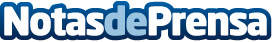 Los programas de retribución flexible ayudan a proporcionar a los trabajadores un buen seguro de saludCada vez es más importante que los trabajadores de las empresas cuenten con un buen seguro de salud según Marín Echevarría AsociadosDatos de contacto:Marín Echevarría Asociados876 169 961Nota de prensa publicada en: https://www.notasdeprensa.es/los-programas-de-retribucion-flexible-ayudan-a Categorias: Nacional Finanzas Emprendedores Seguros Recursos humanos http://www.notasdeprensa.es